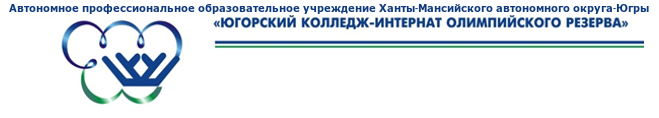 П Р И К А ЗОт ____30/08___ 2017г.  №_____471___ - одО  внесении  изменений и дополнений в Образовательную программу  на 2015-2019 учебные годы АПОУ ХМАО-Югры  «Югорский колледж-интернат олимпийского  резерва»  в части реализации программ основного общего,  среднего общего и среднего профессионального образования Руководствуясь  ст.12,13  федерального закона «Об образовании  в Российской Федерации» от  21 декабря 2012 года №273 (с изменениями и дополнениями  на 2017 год),  решением  федерального  методического  объединения по общему образованию (протокол  от 08.04.2015г. №1/15),  иными  нормативными документами, регламентирующими деятельность  образовательной организации, в связи с  началом 2017/2018  учебного года,ПРИКАЗЫВАЮ:1.	Отменить  действие приказа от 30.08.2016г. №350  «О  внесении  изменений и дополнений в Образовательную программу  колледжа основного и среднего общего образования». 2.	Внести  изменения и дополнения  в п.п. 2.2., 2.3 раздела II «Содержание  образования» (Приложения 1, 2)2.	Внести изменения  в п.3.1  раздела III «Организационный»  в части Регламента  учебного года (Приложение 3).3.	Внести изменения  в п.3.2 раздела III «Организационный»  в части Учебного (образовательного)  плана  колледжа по программам основного общего, среднего общего, среднего профессионального образования  специальности 49.02.01 «Физическая культура», плана-графика спортивной подготовки воспитанников колледжа  по избранным  видам спорта (Приложения 4, 5, 6, 7).4.	Внести  дополнения  в раздел 4 «Аналитические материалы» (Приложение 8).5.	Контроль за исполнением приказа  возложить на заместителя  директора по учебной работе Л.Н.Керимуллову.Директор									В.В. МалышкинС приказом ознакомлены:Заместитель директора							Л.Н.КеримулловаИ.о. первого заместителя							Е.Г.Гирьятович